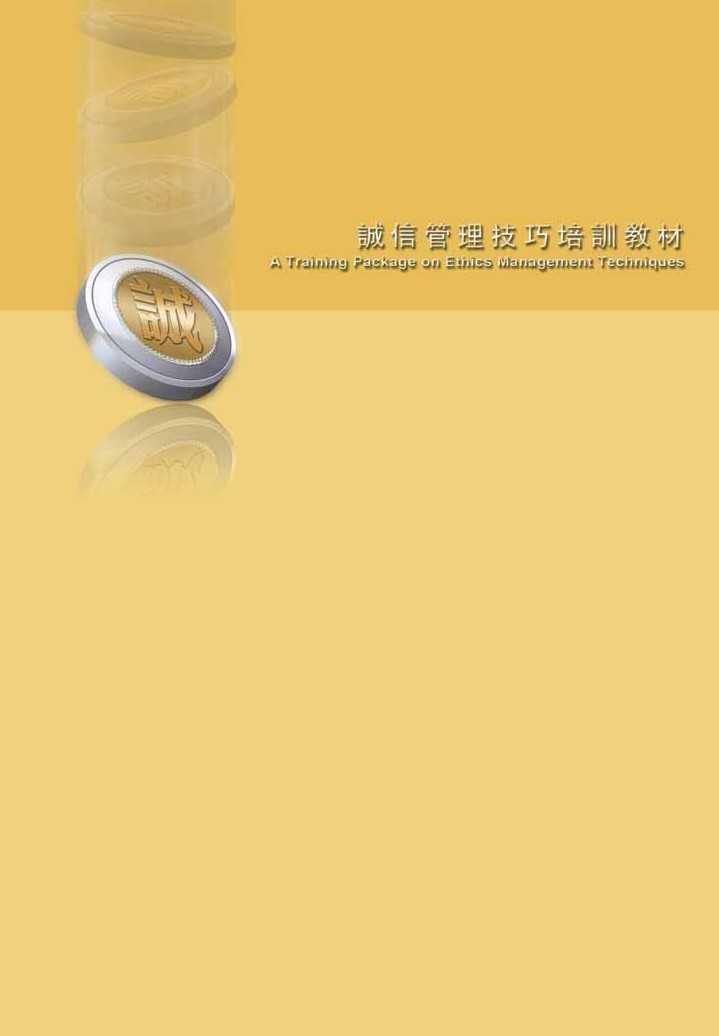 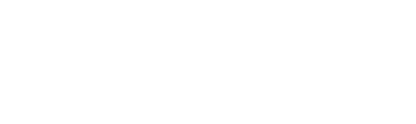 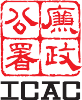 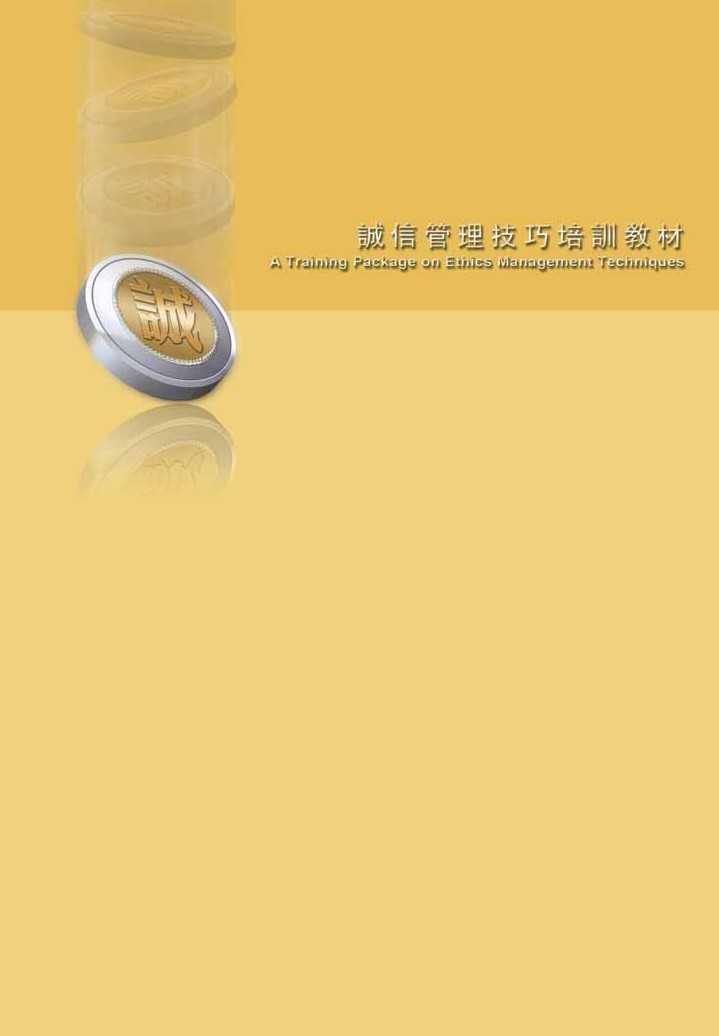 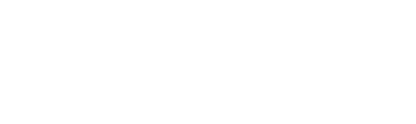 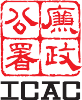 目録教材一‥「他人的故事」	職員個人道徳操守測試	3教材ニ‥「廉政搜査課之一個好人」 連環萱故事	8教材…‥「道徳雨難」 處境漫壹	1O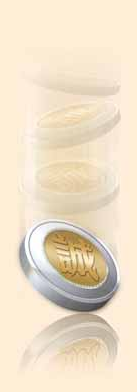 Thank	you	for	using	www.freepdfconvert.com	service!Only two pages are converted. Please Sign Up to convert all pages. https://www.freepdfconvert.com/membership